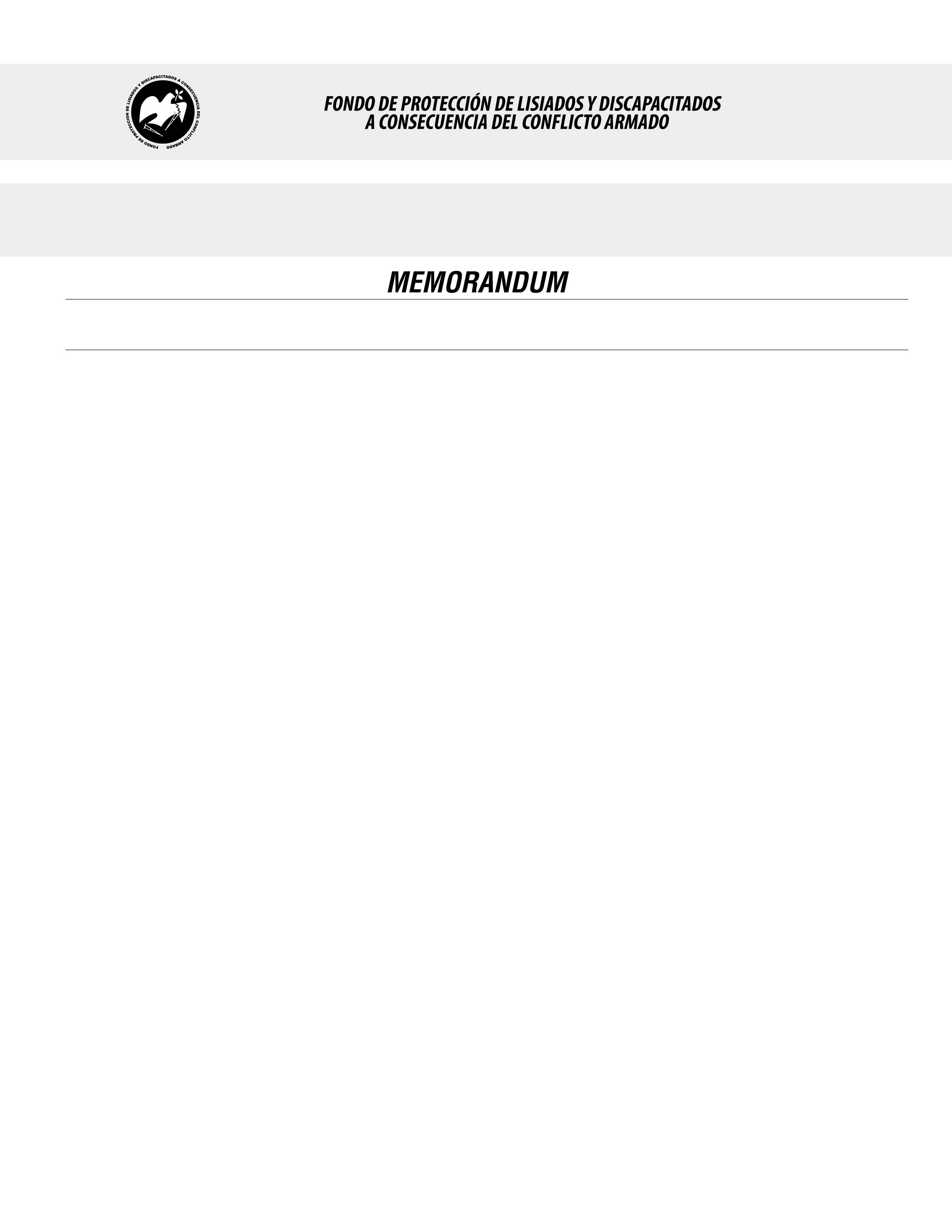 SE HA EMITIDO EL ACUERDO QUE DICE:San Salvador, 28 de septiembre de 2017, ACTA No. 37.09.2017, ACUERDO No. 572.09.2017. La Junta Directiva del Fondo de Protección de Lisiados y Discapacitados a Consecuencia del Conflicto Armado, emitió y ratificó el acuerdo siguiente: “La Junta Directiva conforme a la propuesta presentada por la Comisión Especial de Apelaciones, con la cual se resuelven los recursos de apelación presentados por 5 personas, acuerda: b) Dictaminar con 3% de discapacidad global a la señora XXXXXXXXXXXXXXXXXXXXXX, expediente No. 15374, modificando el porcentaje de discapacidad global de CERO POR CIENTO (0%), dictaminado en el recurso de revisión en fecha 21 de mayo de 2012, con base a la evaluación física realizada por esa Comisión y el dictamen de los nuevos médicos especialistas que evaluaron a la beneficiaria, de conformidad al Art. 33 del Reglamento de la Ley: 1) CIRUJANO PLASTICO: Evaluó cicatrices en antebrazo derecho: en tercio medio y cara anterior (de 3 cm.), y a nivel de tercio superior y cara posterior cicatriz de 6 cm.  Refiere dolor ocasional. Discapacidad: 3 %; 2) CIRUJANO GENERAL: Evaluar estado abdominal, abdomen globoso, moderado panículo adiposo, cicatriz subcostal oblicua derecha (cicatriz de colecistectomía), no defecto herniario, no dolor a la palpación. Discapacidad: 0%. Lo anterior conforme a lo dispuesto en el Art. 21-A Literal q) inciso último de la Ley de Beneficio para la Protección de los Lisiados y Discapacitados a Consecuencia del Conflicto Armado. COMUNÍQUESE. Rubricado por: Presidenta: “IRMA. S. AMAYA.”; Representante de AOSSTALGFAES: “ILEGIBLE”; Representante de ASALDIG: “ILEGIBLE”; Representante de ALFAES: “ILEGIBLE”; Representante de ALGES: “ILEGIBLE”; Representante de IPSFA: “ILEGIBLE”; Representante de ISRI: “ILEGIBLE”; Representante de MTPS: “ILEGIBLE”; y Representante de MINSAL: “ILEGIBLE”.Lo que se transcribe para los efectos pertinentes.Dr. Marlon Mendoza FonsecaGerente General